NÁRODNÁ RADA SLOVENSKEJ REPUBLIKY	VIII. volebné obdobieČíslo: CRD-2187/2020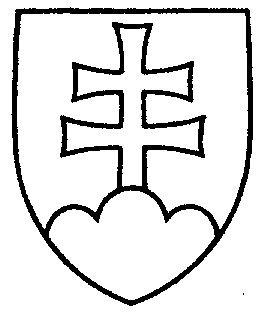 598UZNESENIENÁRODNEJ RADY SLOVENSKEJ REPUBLIKYz 5. februára 2021k vládnemu návrhu zákona, ktorým sa zrušuje zákon č. 371/2019 Z. z. o základných požiadavkách na bezpečnosť detského ihriska a o zmene a doplnení niektorých zákonov a ktorým sa menia a dopĺňajú niektoré zákony (tlač 328)Národná rada Slovenskej republiky	po prerokovaní uvedeného vládneho návrhu zákona v druhom a treťom čítaní	s c h v a ľ u j evládny návrh zákona, ktorým sa zrušuje zákon č. 371/2019 Z. z. o základných požiadavkách na bezpečnosť detského ihriska a o zmene a doplnení niektorých zákonov a ktorým sa menia a dopĺňajú niektoré zákony, v znení schválených pozmeňujúcich návrhov.     Boris  K o l l á r   v. r.    predsedaNárodnej rady Slovenskej republikyOverovatelia:Petra  H a j š e l o v á   v. r. Jana  V a ľ o v á   v. r.